ФЕДЕРАЛЬНОЕ ГОСУДАРСТВЕННОЕ АВТОНОМНОЕ ОБРАЗОВАТЕЛЬНОЕ УЧРЕЖДЕНИЕВЫСШЕГО ОБРАЗОВАНИЯ«САНКТ-ПЕТЕРБУРГСКИЙ ПОЛИТЕХНИЧЕСКИЙ УНИВЕРСИТЕТ ПЕТРА ВЕЛИКОГО»Название структурного подразделенияИНСТРУКЦИЯ №по охране труда ………………………….. (для офисных работников и руководителей и специалистов)Санкт-Петербург2022Общие требования охраны труда Внести в инструкции следующие пункты:1.4.	Лица, работающие в --------------- обязаны:-	соблюдать правила внутреннего трудового распорядка;-   	соблюдение режима рабочего времени и времени отдыха при выполнении соответствующих работ.1.5. 	Перечень профессиональных рисков и опасностей на рабочем месте в ____:	- 	опасность падения из-за потери равновесия, в том числе при спотыкании или поскальзывании, при передвижении по скользким поверхностям или мокрым полам;- 	опасность падения из-за внезапного появления на пути следования перепада высот;- 	опасность поражения электрическим током, путь которого в случае замыкания может пройти через тело человека;- 	опасность воздействия острых кромок, заусениц и неровностей поверхности мебели, оборудования, инвентаря, и приспособлений.В случае дополнительных рисков - указать.1.6. Работник обеспечивается средствами индивидуальной защиты в соответствии с действующим законодательством РФ. 	1.7. 	При несчастном случае необходимо:-	немедленно безопасно прекратить работу;-	соблюдая личную безопасность, освободить пострадавшего от действия травмирующего фактора;-	оказать первую помощь пострадавшему, вызвать скорую медицинскую помощь по тел. 03 (103) или 112;-	принять меры по предотвращению травмирования других лиц;-	сообщить о происшествии непосредственному руководителю структурного подразделения и в Управление охраны труда по телефонам 294-21-89, 294-21-90;-	сохранить обстановку происшествия и состояния оборудования таким, каким они были в момент происшествия, если это не угрожает жизни или здоровью окружающих, или не приведет к аварии. 1.8.	Лица, допустившие невыполнение или нарушение данной инструкции по охране труда, несут ответственность в соответствии с действующим законодательством РФ.2. Требования охраны труда перед началом работы………………………………..3. Требования охраны труда во время работы………………………………………..4. Требования охраны труда в аварийных ситуациях4.1.	К аварийной ситуации или несчастному случаю могут привести следующие условия:-	выполнение работы с нарушением требований по охране труда;-	неисправность используемого в работе оборудования, инструмента, приспособлений и инвентаря;-	эксплуатация оборудования, не соответствующего требованиям по охране труда;-	неосторожное обращение с огнем;-	неприменение, неисправность или неправильное применение средств индивидуальной и коллективной защиты.4.2.	При прекращении подачи электроэнергии следует отключить электрооборудование.4.3.	При обнаружении пожара или признаков горения (задымленность, запах гари, повышение температуры) необходимо:-	немедленно сообщить об этом в пожарную охрану города по телефону 01 (101) или 112, в Центр безопасности университета по телефону 534-61-18 (при этом необходимо назвать адрес объекта, место возникновения пожара, а также сообщить свою фамилию);-	принять меры по эвакуации людей и по возможности меры по тушению пожара, а также сообщить о возникновении пожара непосредственному руководителю структурного подразделения.5. Требования охраны труда по окончании работы……………………………………	Последняя фраза5.6. 	Обо всех недостатках или неполадках, обнаруженных во время работы, сообщить непосредственному руководителю.Разработчик:Руководитель структурногоподразделения                                                    ______________   Согласовано:Начальник Управления охраны труда   ________________      Т.Г. Комарова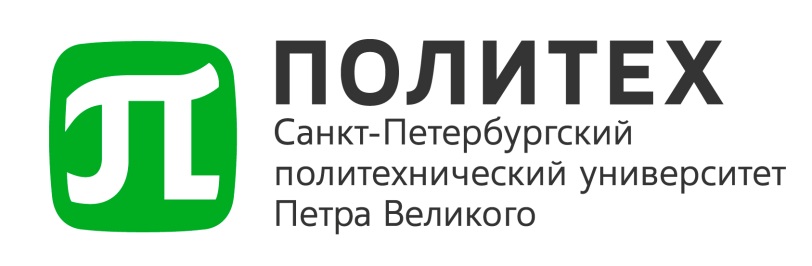 СОГЛАСОВАНОПредседатель профсоюзного комитета__________ В. С. Кобчиков«___»  _____________   2022УТВЕРЖДАЮПроректор по направлению _____________ Ф.И.О. «___»  ____________   2022